USE OF TRANSPORTATION VEHICLE REQUEST FORM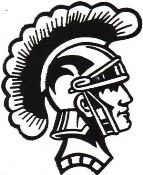 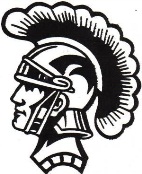 TURTLE LAKE-MERCER SCHOOL DISTRICT #72Date of Application _________________________________________________________Name of the group requesting use of the transportation vehicle: ___________________________________Intended use of the vehicle: __________________________________________________Name of person requesting application: __________________________________________How many estimated miles? ______________________________________Date needed: ______________________________Will you need to hire a bus driver for the transportation? _______ Charge: ____________  Name of insurance company for your group: __________________________INDEMNIFICATION AGREEMENTThe __________________________________________ agree to defend, indemnify and hold harmless the Turtle Lake-Mercer School from any claim, demand, suit, loss, cost of expense, or any damage which may be asserted, claimed or recovered against or from the Turtle Lake-Mercer School by reason of any damage to property, personal injury or bodily injury, including death sustained by any person whomsoever and which damage, injury, or death arises out of or is incident to or in any way connected with the performance of this contract, and regardless of which claim, demand, damage, loss, cost of expense is cause in whole or part by the negligence of the Turtle Lake-Mercer school, or by third parties, or by the agents, servants, employees or factor of any of them.OTHER CONDITIONS:School activities will have priority if conflict occursNo tobacco, alcohol, or drugs in vehicleI/We further agree to reimburse the TURTLE LAKE-MERCER PUBLIC SCHOOL DISTRICT for the cost of repairing any damage incurred to the vehicles while utilized by the undersigned, or to the replacement of same value to the loss of equipment from said premises resulting from the use of the undersigned.Signature _________________________________________Date_____________________ TL-M Witness:________________________________ Date of Board approval:__________________Entered on school calendar ____________  Bus Mechanic notified _______________  